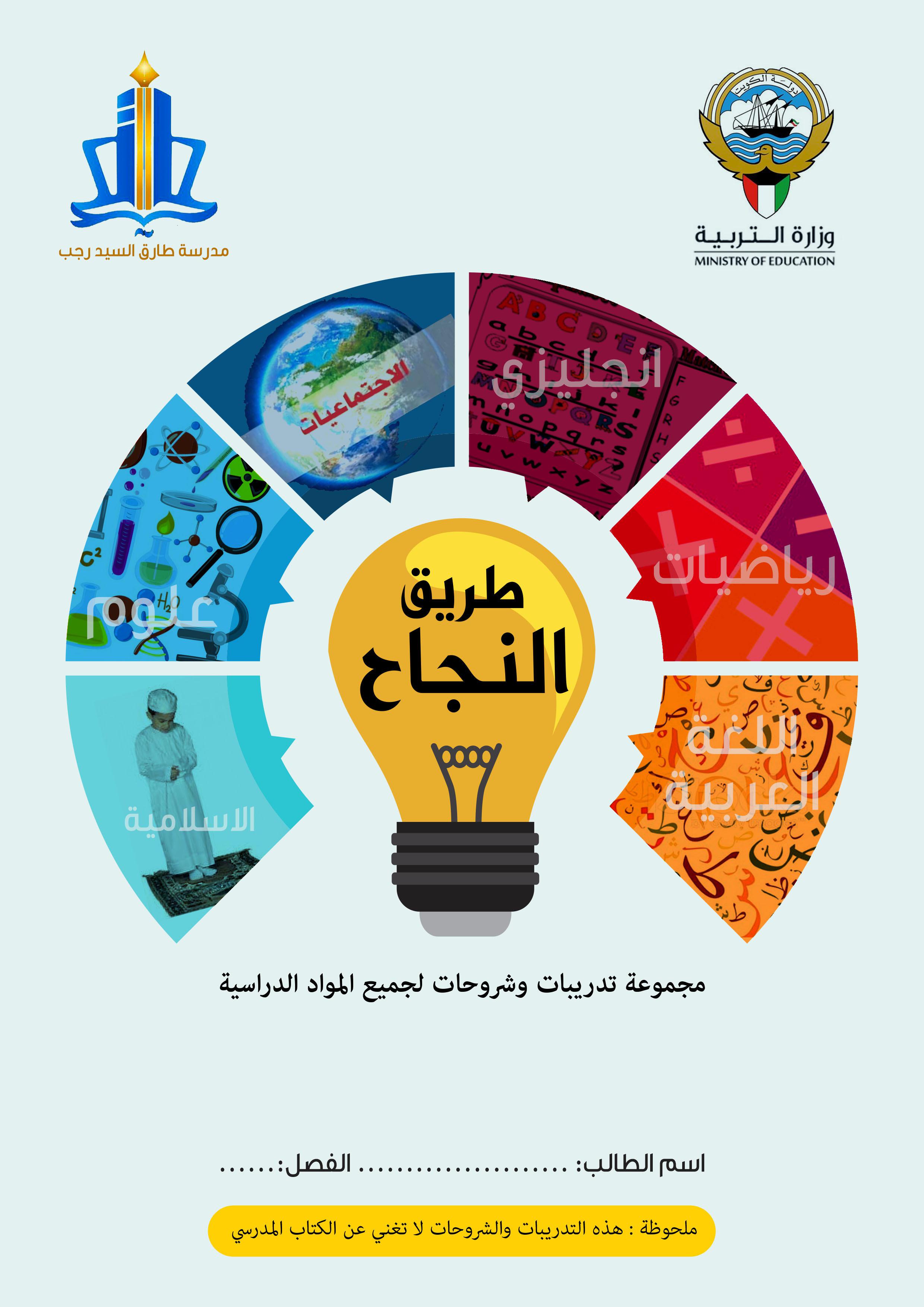 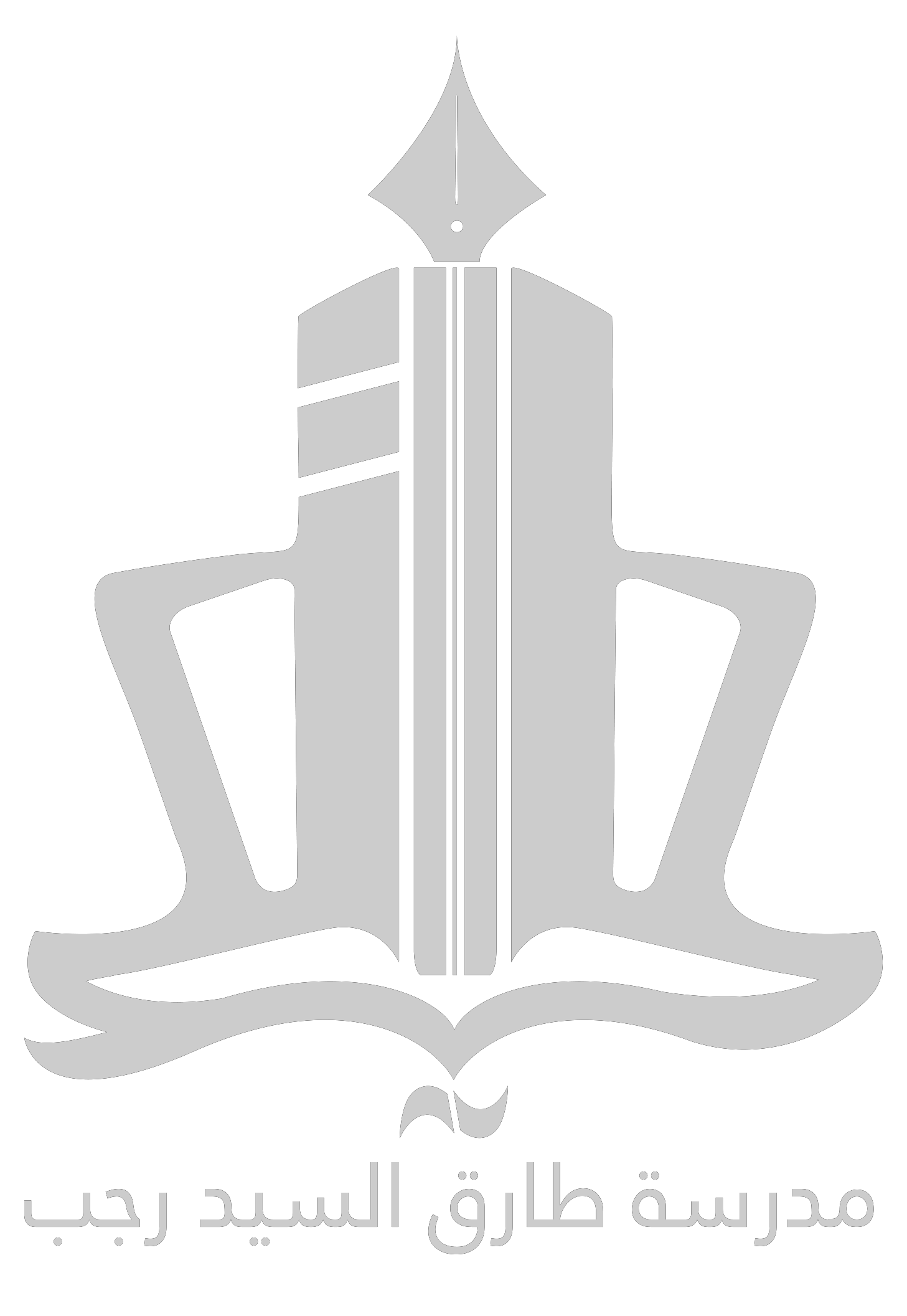 z   دولة الكويت                                                                             وزارة التربية                                                                           العام الدراسي: 2018/2019  الإدارة العامة لمنطقة العاصمة التعليمية                                              المجال: اللغة الإنجليزية           التوجيه الفني للغة الإنجليزية                                                          الصف الثامن                الزمن: ساعتان                                                                         الامتحان في (5 صفحات) (امتحان نهاية الفترة الدراسية الأولى للصف الثامن 2018/2019 (Total Marks ( 60 )1. Reading ( 30 Marks )A) Vocabulary ( 14 Marks )a) Choose the correct answer from a, b, c and d: (4×2=8 marks)   1.  Alan speaks English well, but his …………….language is French. a. flexible		    b. native		         c. adequate 		          d. casual2.  Make sure all the windows are …………..closed before you leave.a. securely		     b. recently	         c. throughout		d. actually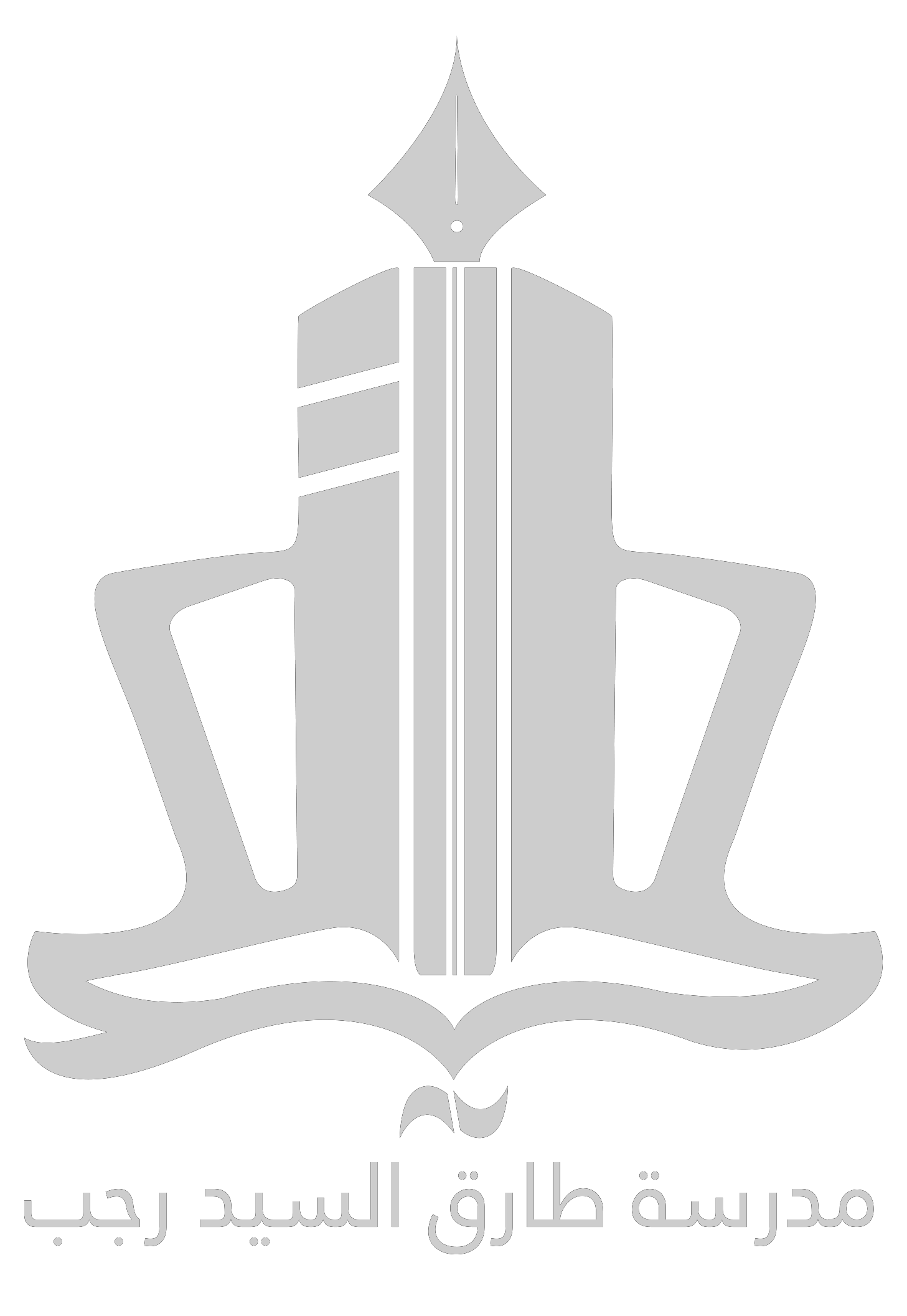 3.  Due to the bad weather, the ship won’t reach its next …………….   on time.a. skill		     b. antiquity		c. sculpture			d. destination4.  Tourists can …………..bikes for a day to explore the town.a. beg		                b. raise		           c. hire		             d. demoteb) Fill in the spaces with the most suitable word from the list below:(4×1½=6 marks)                  ( furious  / raise   / reflect   / impressive  /  lead  ) 5.     People always feel …………………. When they lose something valuable.                      6.    Our image online doesn’t always …………………….. our real life.             7.    These organizations ……………… large sums of money for poor African countries.                         8.    Her sad singing was so …………………. that everyone began to cry.امتحان نهاية الفترة الدراسية الأولى                  الصف الثامن                       الصفحة الثانيةB) Reading Comprehension (16 Marks)Read the following text carefully then answer the question below: In 1274, Italian explorers Marco and Niccolo polo set out on  a 24 –year –old journey in which they travelled the famous silk Road from Italy, through angry deserts and towering mountains to eastern china . they travelled over 4000 miles in all. Marco and Niccolo were among the very first European to explore China.	In China, Marco and Niccolo even worked for ruler Kublai Khan . Marco Polo detailed his experience and findings in China by writing a book. Marco Polo described materials and inventions never seen before in Europe. Paper money, a printing press, porcelain, gunpowder and coal were among the products he wrote about. He also described the vast wealth of Kublai Khan, as well as the geography of northern and southern China.	European rulers were very interested in the products Marco Polo described. However, trading for them along the Silk Road was dangerous, expensive and impractical. European rulers began to wonder if there was a sea route to the east to get the products they wanted at a reasonable price.a) Choose the correct answer from a, b, c and d: (6x2=12 marks) 9. What is the best title for this text?       a. Italian Explorers	b. European Rulers     c. The Silk Road	    d. Kublai Khan10.  What is the meaning of the underlined word “towering” in the 1st paragraph?     a. expensive	           b. famous                    c.	high                            d. angry11. The underlined pronoun “they” in the 3rd  paragraph refers to ….    a. The products Polo described   b. European rulers         c. experiences and findings	    d. materials and inventions12. According to the text all the following statements are NOT TRUE except:       a.	Marco Polo discovered cigarette	b. Marco Polo discovered gunpowder    c.	Marco Polo discovered coal		d. Marco Polo discovered paper money13. Kublai Khan was a/an :a. Silk Road		b. European Ruler        c. Italian Explorer     	          d. Ruler of China14. What is the writer’s purpose of writing this text?     a. to tell us about European rulers		b. experiences and findings in China    c. to tell us about the first European to explore China						    d. to inform us that Silk Road was dangerousامتحان نهاية الفترة الدراسية الأولى                  الصف الثامن                       الصفحة الثالثة     b) With reference to the passage, answer the following questions: (2x2=4 marks )15. What did Marco and Niccolo Polo do in China?……………………………………………………………………………………………..                                                                               16.  Why did European rulers want to find a sea route to the east?                                                   …………………………………………………………………………………II. Writing ( 30 Marks )A) Grammar ( 10 Marks )a) Read the following paragraph and choose the correct answer between       brackets :(4×1=4 marks)                                          “ Close Test”My brother (have – is having – had ) his driving test at the moment. I think this type of test is (so – too – enough) difficult that you can’t pass it easily. Everyone should train hard (to – in order to – so that) they can pass it. For me, I have trained for my driving test ( for – since – yet) three months.b) Do as required between brackets:(3×2=6 marks)21. London is crowded. Paris is crowded too 		( Join using as …….. as)     …………………………………………………………………………………22. they bought some snacks for the trip.				( Make Negative)    …………………………………………………………………………………23. Traveling by ship is (cheap) ………….than travelling by plane 	( Correct)     …………………………………………………………………………………امتحان نهاية الفترة الدراسية الأولى                  الصف الثامن                       الصفحة الرابعة     B: Writing 20 marks    “Life in Kuwait nowadays has changed with so many things than before”Plan and write a topic of two paragraphs (not less than10 sentences) comparing “Life in Kuwait in the past and nowadays”The following guide words and phrases may help you:   two main ideas  Writing should include (a topic sentence, supporting details and a conclusion)The plan (3 marks)امتحان نهاية الفترة الدراسية الأولى        الصف الثامن                   الصفحة الخامسة………………………………………………………………………………………………………………………………………………………………………………………………………………………………………………………………………………………………………………………………………………………………………………………………………………………………………………………………………………………………………………………………………………………………………………………………………………………………………………………………………………………………………………………………………………………………………………………………………………………………………………………………………………………………………………………………………………………………………………………………………………………………………………………………………………………………………………………………………………………………………………………………………………………………………………………………………………………………………………………………………………………………………………………………………………………………………………………………………………………………………………………………………………………………………………………………………………………………………………………………………………………………………………………………………………………………………………………………………………………………………………………………………………………………………………………………………………………………………………………………2 marks to be deducted from the total mark for changing the format.Off point planning / topics receive zero. انتهت الأسئلةمع تمنياتنا لكم بالنجاحUnit OneUnit TwoUnit Three  Unit FourUnit FiveUnit SixUnit 1Choose the correct answer:-           (Do- to do- doing)regular exercise every day is a good way to be healthy . It helps you ( to improve- improving –improve) your health . I'm keen on  ( practises - to practise- practising ) simple exercises every morning.Choose the correct answer:-      Salma wants to be a doctor. She (is studying-study-studying) hard every day .She (never- always- often) wastes her time .She  (like- likes- liking) looking after her parents.Do as required:-1-pupils do gymnastics at school every day.…………………………………………………………………………..(negate)2-We train well to win the marathon.………………………………………………………………………….(Ask a question)3-(walk) is good for heart and muscles.………………………………………………………………………….(correct)Do as required:-1-Iam playing computer games now.……………………………………………………………………………..(Negate)2-Sara always warms up before the race.……………………………………………………………………………….(Ask a question)3-My sister (watch) cartoons daily                                 ( correct)…………………………………………………………………………………….Unit 2Choose the correct answer:-     Omar joined a club ( in order to –too- so that) practise boxing .He( train- trains-is training) hard every day( in order to –too- so that) he can improve his skills. Choose the correct answer:-            I have ( do –done –does) a school project. I have already ( surf- surfs- surfed) the net to gain information.  I have (find-found-finds) it really enjoyable and useful    .Do as required:-1- pupils have done their school projects.…………………………………………………………………………..(negate)2-My father has stayed in Dubai for fortnight.………………………………………………………………………….(Ask a question)3-My brother (send) an e-mail to his friend recently.………………………………………………………………………….(correct)Do as required:-1-Yes, I have been to AI-Khiran.……………………………………………………………………………..(Ask a question)2- My brother does regular exercises  to keep fit ……………………………………………………………………………….(join using so that)3-My sister (watch) a movie on TV recently                                 ( correct)………………………………………………………………………………………….      Unit 3Choose the correct answer:-     Salma ( works –worked - has worked) as a secretary in our company( since –for -already) 2005. She is ( too -so- very)       punctual that she can't come late to work.Choose the correct answer:-      Salem is (too -so- very)poor to buy what he needs because he has been jobless ( for-since-never)last year. We try to help him( in order to-so that-to)he can live simply. Do as required:-1-Dana has just completed her school research.…………………………………………………………………………..(negate)2-The price of the car is very high. I can't buy it…………………………………………………………………………Use  (too--------to)3-My sister ( not tidy) her room yet.………………………………………………………………………….(correct)Do as required:- 1-We have planted some trees so that they can give us shade.……………………………………………………………………………..use (in order to)2-Ihave had this mobile since last year.……………………………………………………………………………….(Ask a question)3-I ( never eat) ………………………….any Chinese  food    ( Correct)Unit 4Choose the correct answer:-      The first aero plane (made-was made-make)by the Wright Brothers in 1903 . It ( flew - has flown- flies) for a short time before falling .Now, aero planes ( use-using-are used) to travel between continents.  Choose the correct answer:-       Many years ago, my grandfather found two gold boxes while he (digs – dug - was digging) in the garden. In the past ,people used to (hide-hid - hides)their money from thieves .The two gold boxes ( give -gave- was given) to the policemen who thanked my grandfather a lot. Do as required:-1- Ali was planting some trees in the garden .…………………………………………………………………………..(negate)2-Maha was wearing a blue dress in the party.………………………………………………………………………….(Ask a question)3-My brother (fall) down while he was running.………………………………………………………………………….(correct)Do as required:-1-The company hired some new workers a month ago.……………………………………………………………………………..(Change into passive)2- when I ( lose) my money, I was shopping……………………………………………………………………………….(Correct)3-The injured man (take) to the hospital in an ambulance yesterday.……………………………………………………………………….( Correct)Unit 5Choose the correct answer:-       The sea has different kinds of animals. The shark is the (larger-largest-large) fish, but it is not (as enormous-more enormous- the most enormous) the whale. The whale is( biggest-big-bigger) than any other sea animal.Choose the correct answer:-               All birds have two wings. They move  ( fast-faster-fastest)than animals. Ostriches are the ( heavier-as heavy as- heaviest)birds, but they ( can-can't-will) fly because of their small wings.Do as required:-1- Ali is as strong as his elder brother .…………………………………………………………………………..(negate)2-Maha was wearing the most beautiful dress in the party.………………………………………………………………………….(Ask a question)3-The elephant is the (heavy) land animal.………………………………………………………………………….(correct)Do as required:-1-June is hot, but August is hotter.……………………………………………………………………………..(Use: as………….as)2- Deema has done the( good) project in the class……………………………………………………………………………….(Correct)3-Hessa is fourteen years old, but her sister is only twelve.……………………………………………………………………….( Use: not as………….as)Unit 6Choose the correct answer:-           Your parents visited Makkah last year( don't they-haven't they-didn't they)? We always ( are going- go –went) there for Hajj. Makkah is ( an important holy Saudi- a Saudi holy important- a holy Saudi important)city for all Muslims.Choose the correct answer:-    Souk Al-Mubarakiya  is ( the oldest-older-old) than all other markets in Kuwait,( hasn't it-isn't it-wasn't it)? Tourists always go there to enjoy its ( pleasant traditional Kuwaiti-Kuwaiti traditional pleasant-Kuwaiti pleasant traditional) atmosphere.Do as required:-1- Kuwait organized the last Gulf race,…………………………?         (Add tag question).2-Maha bought some new casual cotton T-shirts from the Avenues.………………………………………………………………………….(Ask a question)3-I bought anew (Japanese red big) car.………………………………………………………………………….(correct)Do as required:-1-I found an old small cobber coin in the garden.……………………………………………………………………………..(Ask a question)2- Deema is a (young cute Kuwaiti) student in my class……………………………………………………………………………….(Correct)3-They found some bargains in the Souk yesterday,………………………    (Add tag question)               RubricsRubricsRubricsRubricsRubricsRubricsTotalPlanning (mind mapping/ graphic organizers)Exposition of ideas and coherenceParagraphing and number of sentencesGrammarSpellingHandwritingand Punctuation20310311220WordP. SPageMeaningWordP. SPageMeaningSprintingN15الركضArrow     N17سهمExtremelyAdv15للغايةStrictAdj19شديد – صارمResistanceN15مقاومةRiskN19مخاطرةFlexibleAdj15مرنObesityN19سمنهSessionN15جلسة – نشاطGainV19يحصل عليRegimenN15نظام غذائيAmountN19كميةCool down (ed) Ph V15يهدئ - يبردLack -ed - edV19ينقصPromise -d – dV16يوعدAdequate Adj19كافيWordP. SPageMeaningWordP. SPageMeaningLead - led -ledV21 تؤدي إلىMaster - d - dV24يجيد -يتحكمThemeN21موضوع رئيسFrequentlyAdv24مرارا وتكراراProvide - d - d V21يقاومInfectionN24عدويCavernN22كهف كبيرSightN25رؤية – منظرVoluntaryAdj22تطوعيDeterminationN25تصميم - إصرارNativeAdj22أصلي - وطنيOvercome -a-oV25ييتغلب علىRecentlyAdv23حديثاBarrierN25مانع -  حاجزAchieve - d – dV24ينجز – يحققInspire - d - d  V25يلهمImprove - d – dV24يحسنIncrediblyAdv25لا يصدقRequire - d - d V24يتطلبCapableAdj25قادرWordP. SPageMeaningWordP. SPageMeaningSeparateAdj27منفصل - معزول HeartyAdj29مشبع-شهي-كبيرEmploy - e-edV27يوظفJusticeN29عدالةWageN27أجرCrowd  N  29جمهور – حشدInstead ofAdv27بدلا منUnfairAdj29غير عادلTrapN27فخDispose ofPhV31يتخلص من Drop out- droppedPhV27يسقطFloat - ed -ed  V31يطفوJoblessAdj27بلا وظيفةPackage  N31لفة – طردInhale -d – dV29يستنشقGravityN31جاذبيةStingyAdj29بخيلCasualAdj31غير رسميFuriousAdj29حانق - غاضبSpecialised  Adj31متخصصWordP. SPageMeaningWordP. SPageMeaningHire -ed - ed V35يؤجرBeg - begged V37يتوسلRaise -d – dV35يجمعExceptionallyAdv37بشكل إستثنائيCommunityN35مجتمعHumbleAdj37فقير - متواضعDemote -d -d V35يخفض ترقيةHardship N39صعوبةHarshAdj35خشن – قاسيGenerationN39جيلQuit -quit/  (ed) V35يتوقف عنSecurelyAdv39بأمانWoundN35جرحThrough out Prep39عبر – من خلالCompelledAdj35أجبر – مجبرTug on- tuggedPh. V39يشد – يجذبAstonishedAdj37مندهشHeritage N39تراثPlunge in   (ed)Ph V37يقفز – ينزل Word  P. SPageMeaningWordP. SPageMeaningEquatorN41خط الإستواءHeightN44قمة – إرتفاعUniqueAdj41فريدSkillN44مهارةGlowN41يتوهجConnection N45صلة – إتصالReflect- ed -ed V41يعكسPleasure  N45متعة – سرورAntiquityN41أثر – القدمHouse -d -d   V45يسكن BargainN41سعر- عرضImpressive Adj45عجيبAtmosphereN41جوSculptureN45فن النحتSightseeingAdj41جديربالمشاهدةExhibit N45عرض فنيDestinationN43وجهة الوصولIllusion  N46خداع – زيفCountingN44حساب – عدWordP. SPageMeaningWordP. SPageMeaningFictionalAdj47خيالىReturnAdj49عودةThrilledAdj47متشوق – سعيدOval Adj50بيضاويScheduleN47جدولCountlessAdj51لا يمكن عدهActuallyAdv47حقاRoyalAdj51ملكيConduct- edV47ينفذ – يوصلPureAdj51نقي - خالص Spoil -ed – edV47يفسدMarble  N51رخامLuxuryN47رفاهية – فخامةImport -ed - edV51يستوردSpectacularAdj49رائعChandelierN51نجف Donate -d -d V49يتبرعCarpetN49سجادةThe Present Perfect TenseThe Present Perfect TenseThe Present Perfect TenseThe Present Perfect TenseUse / Meaningالاستخدام / المعنىuse it for: Something that has been completed recently   (when no specific time is mentioned)Something that has not been completed by the time of speakinguse it for: Something that has been completed recently   (when no specific time is mentioned)Something that has not been completed by the time of speakinguse it for: Something that has been completed recently   (when no specific time is mentioned)Something that has not been completed by the time of speakingUsuallyUsedWithعادة ما تستخدم معjust – yet – already – since – for – ever – neverjust – yet – already – since – for – ever – neverjust – yet – already – since – for – ever – neverFormالتكوين(القاعدة)He – She – It – SingularhasPast Participle Formالتكوين(القاعدة)I – You – We – They – PluralhavePast Participle ExamplesأمــثــــلــــــةI have just finished my homework.She has already seen that film.We haven’t met our friends yet.They have lived here since 1980.He has studied for 3 hours.Have you ever ridden a horse?My father has never smoked cigarettes.I have just finished my homework.She has already seen that film.We haven’t met our friends yet.They have lived here since 1980.He has studied for 3 hours.Have you ever ridden a horse?My father has never smoked cigarettes.I have just finished my homework.She has already seen that film.We haven’t met our friends yet.They have lived here since 1980.He has studied for 3 hours.Have you ever ridden a horse?My father has never smoked cigarettes.NoteملحوظاتUse since with time expressions which have specific beginning.Use for with a period of time which has NO specific beginning. Use ever with questions (for this tense).Use never in negative sentences.Use yet in negative sentences or questions.Put just, already, and never after have/has.Use yet at the end of the sentence.Use since and for at the end of the sentence before time expressions.Use since with time expressions which have specific beginning.Use for with a period of time which has NO specific beginning. Use ever with questions (for this tense).Use never in negative sentences.Use yet in negative sentences or questions.Put just, already, and never after have/has.Use yet at the end of the sentence.Use since and for at the end of the sentence before time expressions.Use since with time expressions which have specific beginning.Use for with a period of time which has NO specific beginning. Use ever with questions (for this tense).Use never in negative sentences.Use yet in negative sentences or questions.Put just, already, and never after have/has.Use yet at the end of the sentence.Use since and for at the end of the sentence before time expressions.PresentPresentPresentPresentPresentPresentPresentTenseالزمن Simpleبـســيــــط     Simpleبـســيــــط     Continuousمــسـتـمــر   Continuousمــسـتـمــر   Continuousمــسـتـمــر   Continuousمــسـتـمــر   Use/Meaningالاستخدام/المعنىuse it for:habits/routines/repeated actionssomething that is always truetrue factsuse it for:habits/routines/repeated actionssomething that is always truetrue factsuse it for:something happening at the time of speakinguse it for:something happening at the time of speakinguse it for:something happening at the time of speakinguse it for:something happening at the time of speakingUsuallyUsedWithعادة ما تستخدم معalways – usually – sometimes – never – every – often – occasionallyalways – usually – sometimes – never – every – often – occasionallynow – look – listen – still –at the moment –at the present timenow – look – listen – still –at the moment –at the present timenow – look – listen – still –at the moment –at the present timenow – look – listen – still –at the moment –at the present timeFormالتكوين(القاعدة)He – She – It – Singulars  -  es*I – You – We – They – PluralbareinfinitiveI amverbingFormالتكوين(القاعدة)He – She – It – Singulars  -  es*I – You – We – They – PluralbareinfinitiveHe SheIt SingularisverbingFormالتكوين(القاعدة)He – She – It – Singulars  -  es*I – You – We – They – PluralbareinfinitiveYouWeTheyPluralareverbingExamplesأمثلةShe visits her grandparents every week.I always walk to school.The sun shines during the day.He comes from Malaysia.She visits her grandparents every week.I always walk to school.The sun shines during the day.He comes from Malaysia.We are staying in a hotel.I am watching television now.She is studying medicine.The two teams are playing at the moment.We are staying in a hotel.I am watching television now.She is studying medicine.The two teams are playing at the moment.We are staying in a hotel.I am watching television now.She is studying medicine.The two teams are playing at the moment.We are staying in a hotel.I am watching television now.She is studying medicine.The two teams are playing at the moment.* Put (es) for verbs ending in (sh – ch – x – s – z – o)* Put (es) for verbs ending in (sh – ch – x – s – z – o)* Put (es) for verbs ending in (sh – ch – x – s – z – o)* Put (es) for verbs ending in (sh – ch – x – s – z – o)* Put (es) for verbs ending in (sh – ch – x – s – z – o)* Put (es) for verbs ending in (sh – ch – x – s – z – o)* Put (es) for verbs ending in (sh – ch – x – s – z – o)PastPastPastPastPastPastPastTenseالزمن Simpleبـســيــــط     Simpleبـســيــــط     Continuousمــسـتـمــر   Continuousمــسـتـمــر   Continuousمــسـتـمــر   Continuousمــسـتـمــر   Use/Meaningالاستخدام/المعنىuse it for:completed past actionsuse it for:completed past actionsuse it for:past actions or events in progressuse it for:past actions or events in progressuse it for:past actions or events in progressuse it for:past actions or events in progressUsuallyUsedWithعادة ما تستخدم معyesterday – last – ago –in the past – old date (1990) – once – one dayyesterday – last – ago –in the past – old date (1990) – once – one daywhile – when – aswhile – when – aswhile – when – aswhile – when – asFormالتكوين(القاعدة)Put the verb in the past Put the verb in the past I He SheIt SingularwasverbingFormالتكوين(القاعدة)Put the verb in the past Put the verb in the past YouWeTheyPluralwereverbingFormالتكوين(القاعدة)regular (ed/d)irregular(learn it by heart)YouWeTheyPluralwereverbingExamplesأمثلةShe caught the bus to school.He drank three cups of coffee.They visited USA last year.My friends liked the game.This driver won the race.She caught the bus to school.He drank three cups of coffee.They visited USA last year.My friends liked the game.This driver won the race.When I woke up, it was raining.They saw an accident while they were walking to school.My neighbours were chatting in the street.When I woke up, it was raining.They saw an accident while they were walking to school.My neighbours were chatting in the street.When I woke up, it was raining.They saw an accident while they were walking to school.My neighbours were chatting in the street.When I woke up, it was raining.They saw an accident while they were walking to school.My neighbours were chatting in the street.PassivePassivePassiveTensePresent SimplePresent SimpleFormActivePassiveFormsubject – verb – objectobject – is/are – PPExamplesHe sends a letter monthly.They build new schools every year.This channel shows exciting films.A letter is sent monthly.New schools are built every year.Exciting films are shown by this channel.TensePast SimplePast SimpleFormActivePassiveFormsubject – verb – objectobject – was/were – PPExamplesThe police caught the killer yesterday.She wrote three reports about the war.They called the police to solve the problem.The killer was caught yesterday.Three reports were written about the war.The police were called to solve the problem .TensePresent ContinuousPresent ContinuousFormActivePassiveFormsubject – am/is/are – verb – ingObject – am/is/are – being – PPExamplesI am reading a story about the sea.He is painting the rooms now.You are using the wrong medicine.A story is being read about the sea.The rooms are being painted now.The wrong medicine is being used.TensePassive With Modals (can/could/will/would/shall/should/may/might/must/had to/ought to)Passive With Modals (can/could/will/would/shall/should/may/might/must/had to/ought to)FormActivePassiveFormsubject – modal – verb – objectobject – modal – be – PPExamplesScientists can predict earthquakes.We must pray all the prayers in the mosque.The fish might eat this kind of food.Earthquakes can be predicted by scientists.All prayers must be prayed at the mosque.This kind of food might be eaten by the fish.